BELFAST & DISTRICT TENNIS LEAGUESJUVENILE LEAGUE 2017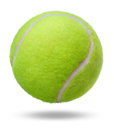 Boys U14	Division 1Holders – Bangor ADivisional Secretary: Susan Creber	077 1312 3835susan@bndtennis.net Weeks beginning…E-mail Result within 24 hours to 	susan@bndtennis.net Team Secretaries:Ballycastle AJoanne Norris077 9352 5472Belfast Boat Club ABen Neal077 1174 9558CIYMS AKatie Hill075 1343 6407ClougheyKate Jenkinson079 4714 7159Hilden AAlex Watt078 1728 51933 April1 MayCloughey v BallycastleCloughey v CIYMSHilden v Boat ClubBallycastle v HildenCIYMS - byeBoat Club - bye10 April8 MayBoat Club v Cloughey CIYMS v Boat ClubBallycastle v CIYMSHilden v ClougheyHilden - byeBallycastle - bye24 AprilFixtures to be completed byBoat Club v BallycastleSunday 28 MayCIYMS v HildenPlay-off on Saturday 3 JuneCloughey - bye@ 1.30pm